Уважаемые коллеги!Приглашаем вас принять участие в ежегодной международной научно-практической конференции«АКТУАЛЬНЫЕ ВОПРОСЫ ПРАВОВОГО РЕГУЛИРОВАНИЯ ПРЕДПРИНИМАТЕЛЬСТВА»30 ноября 2018 Г.Организатором конференции выступает кафедра правоведения Российского университета кооперации при участии органов исполнительной, законодательной, судебной власти, общественных объединений юристов, юридических вузов и научных учреждений права.К участию приглашаются преподаватели, научные сотрудники, аспиранты, докторанты, соискатели, студенты, практикующие юристы.Пленарное заседание конференции состоится 30 ноября 2018 г. в 10-00 по адресу: Мытищи, ул. Веры Волошиной, 12/30. Направления работы конференции:правовое регулирование предпринимательского и корпоративного права: история и современность;новые подходы к правовому регулированию бизнеса;антимонопольное регулирование предпринимательских отношений;актуальные вопросы несостоятельности (банкротства);особенности юридического образования на современном этапе;другие темы в рамках заявленной тематики конференции.                            В программе конференции: пленарное заседание, круглые столы, секции.По итогам конференции планируется выпуск сборника научных материалов с присвоением всех необходимых для печатного издания кодов и размещением в РИНЦ.  Сборник будет доступен в печатном и электронном виде. К публикации принимаются авторские материалы, не опубликованные ранее и отвечающие требованиям актуальности, научной новизны. Авторский текст должен составлять не менее 60%. Допускаются только законные цитирования. Все источники заимствования должны быть отражены в библиографическом списке. Требования к оформлению публикаций представлены ниже. Оргкомитет конференции оставляет за собой право отклонить статью, не соответствующую требованиям к оформлению и предоставлению материалов. Материалы для публикации представляются в электронном виде. Заявку на участие в конференции, рукопись статьи, приложения и копию оплаченной квитанции необходимо оформить отдельными файлами и направить в адрес оргкомитета одним электронным письмом с пометкой «Юридическая конференция 2018 – Фамилия И.О. автора» на адрес электронной почты pravokonf@rucoop.ru до 10 ноября 2018 года. Все файлы должны содержать в названии фамилии авторов (например, «Петров, Иванов – статья; Петров, Иванов – заявка, Петров, Иванов – платеж, Петров, Иванов – приложение). Стоимость публикации: * Каждая страница сверх указанного объема – 100 рублей При оплате в назначении платежа обязательно указывать «Оплата за публикацию в печатном (или электронном) сборнике материалов ЮрКонф-2018» и фамилии авторов.  При оплате публикации одной статьи в печатном варианте предоставляется один печатный экземпляр сборника независимо от количества авторов. Дополнительные экземпляры сборника оплачиваются из расчета 600 руб. за экземпляр. Рассылка сборника оплачивается отдельно. Требования к оформлению публикаций: минимальный объем – 4 страницы формата А4; текстовый редактор – Microsoft Word, ориентация книжная, без указания страниц; - шрифт – Times New Roman, размер шрифта 14 пт; междустрочный интервал – 1 (одинарный), выравнивание – по ширине, без переносов; - все поля – 2,5 см, абзацный отступ – 1,25 см; сокращения слов не допускаются, кроме общепринятых; аббревиатуры при первом их упоминании должны быть полностью расшифрованы; на все источники библиографического списка должны быть ссылки в тексте, которые оформляются квадратными скобками (например, [3, с. 48]); постраничные сноски допускаются только для уточнения мыслей авторов; список используемых источников, содержащий не менее двух источников, оформленный в соответствии с ГОСТ 7.05-2008 – на языке источника, нумерация автоматическая продолженная; - перед текстом статьи: название статьи – на русском и английском языках; ФИО автора(ов), ученая степень, ученое звание, должность; название организации и ее местоположение; аннотация – на русском и английском языках (объемом не более 500 знаков);  ключевые слова или выражения – на русском и английском языках (не более 5 слов или выражений); - таблицы и рисунки: в тексте статьи размещаются в редактируемом формате, рисунки – должны быть сгруппированы и представлять собой один графический объект;  должны быть черно-белые, четкие и читаемые,  должны иметь подписи, ссылки на них в тексте и единую нумерацию;  помимо наличия в тексте, таблицы и рисунки должны быть представлены отдельными файлами (как приложения к рукописи статьи) в графических форматах (TIF, JPEG и др.); Пример оформления статьи ПРАВОВОЕ РЕГУЛИРОВАНИЕ БЕЗНАЛИЧНЫХ LEGAL REGULATION OF CASHLESS PAYMENTSПетров И.С., д-р юр. наук, профессор кафедры правоведения, Иванов Д.В., канд. юр. наук, доцент кафедры правоведения, Российский университет кооперации (г. Мытищи, Московская область, Российская Федерация) Аннотация. В статье … Abstract. In article … Ключевые слова: депозитарная система, централизованная, децентрализованная. Key words: depositary system, centralized, decentralized. Текст текст текст текст текст текст. Текст текст текст текст текст текст текст текст текст текст текст текст текст текст текст [2, с. 48]. Текст текст текст текст текст текст текст текст текст текст текст текст текст текст текст. Источники: Ляшенко В.И., Павлов К.В. Фондовые индексы зарубежный рынков. – М.: Магистр, 2016. – 558 с. – С. 24-28. Жданов Д.А. Российская модель депозитарной системы. // Управленец. – 2017. – № 6. – С. 4048. 3. Бюджетный кодекс Российской Федерации от 31.07.1998 № 145-ФЗ (ред. от 15.02.2018) [Электронный ресурс] // СПС Консультант плюс. – URL: https://www.consultant.ru/document/cons_doc_law_19702/ (Дата обращения: 11.09.2018). 4. Коноваленко И.Е. Роль банковской системы Электронный ресурс. – URL: http://www.rusnauka.com/26_WP_2013/Economics/2_144468.doc.htm (Дата обращения: 16.09.2018). 5. … Обращайте внимание на оформление списка источников. Форма заявки на участие в конференции*  * Заявка должна быть представлена в редактируемом формате. Квитанция для перечисления оплаты за публикациюв сборнике материалов конференции.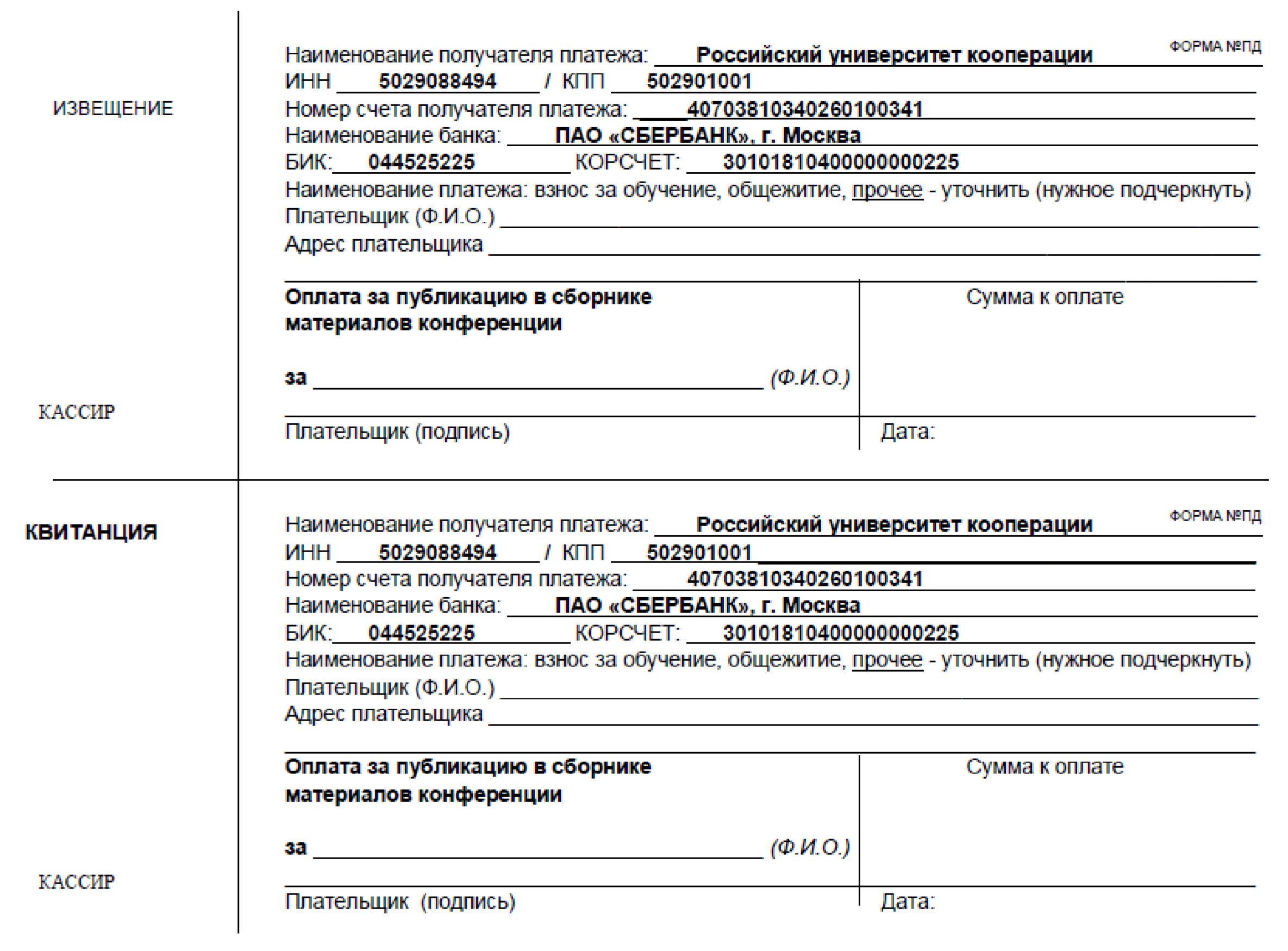 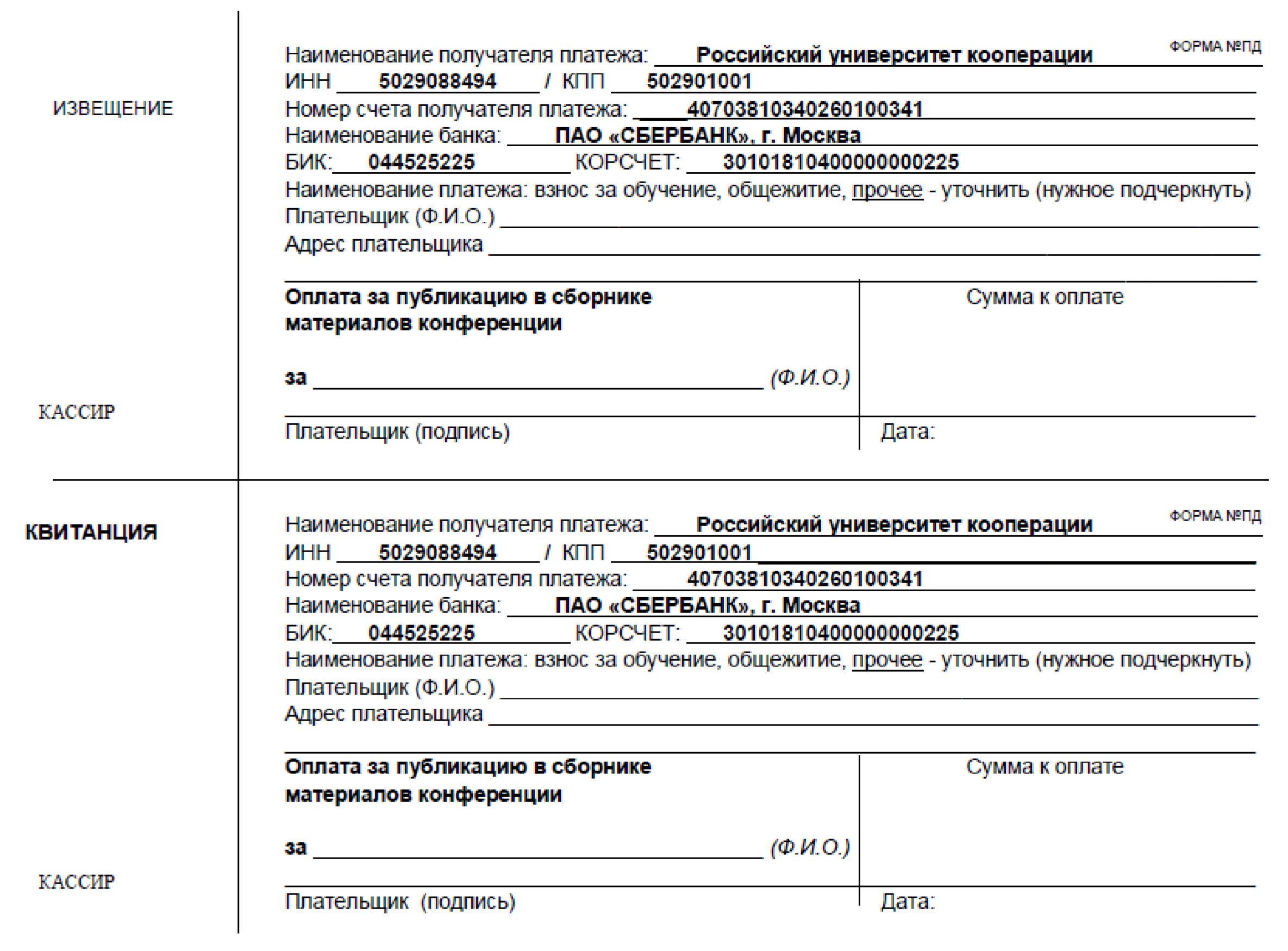 